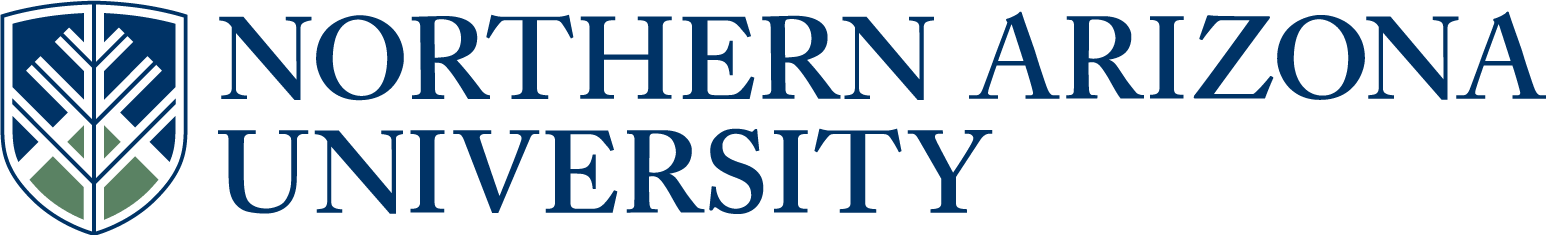 UCC/UGC/ECCCProposal for Plan Change or Plan DeletionIf this proposal represents changes to the intent of the plan or its integral components, review by the college dean, graduate dean (for graduate items) and/or the provost may be required prior to college curricular submission.All Plans with NCATE designation, or plans seeking NCATE designation, must include an NCATE Accreditation Memo of Approval from the NAU NCATE administrator prior to college curricular submission.UCC proposals must include an updated 8-term plan.UGC proposals must include an updated program of study.8.  Justification for proposal:   The “minimum 2.50 liberal Studies GPA” requirement option originally applied to all B.S.Ed. degrees at the university.  Since that time, the control of the secondary education plans has moved to the content area departments and we find that the requirement is now outdated and makes admission too lenient. 9.  NCATE designation, if applicable:   	11. Will this proposal impact other plans, sub plans, or course offerings, etc.?                                                                                                                                     Yes        No       If yes, describe the impact and include a letter of response from each impacted academic unit.   Answer 12-13 for UCC/ECCC only:12.  A major is differentiated from another major by required course commonality:  24 units of the          required credit hours of a major must be unique, (i.e. not common or not dual use as a required        element in another major), to that major.  Does this plan have 24 units of unique required        credit?                                                                                                                     Yes       No                                                                                                                                  13.  Minor: A planned group of courses from one or more subject matter areas consisting of at least           18 hours and no more than 24 hours.  At least 12 hours of the minor must be unique to that minor        to differentiate it from other minors.                                                                                                        Does this minor have 12 units of unique required credit?                                      Yes       No Answer 14-15 for UGC only:14.  If this is a non-thesis plan, does it require a minimum of 24 units of formal graded coursework?                                                                                                                                                                                                                                                   Yes       No        If no, explain why this proposal should be approved.15.  If this is a thesis plan, does it require a minimum of 18 units of formal graded coursework?                                                                                                                                                                                                                                                   Yes       No        If no, explain why this proposal should be approved.Approved as submitted:                                       Yes      No           Approved as modified:                                         Yes      No  Approved as submitted:                                       Yes      No   Approved as modified:                                         Yes      No    FAST TRACK   (Select if this will be a fast track item.  Refer to UCC or UGC Fast Track Policy for eligibility)1.  College:Arts and LettersArts and LettersArts and Letters2.  Academic Unit:2.  Academic Unit:2.  Academic Unit:Music3.  Academic      Plan Name:3.  Academic      Plan Name:Music Secondary Education;  B.M.Ed. (MEDBMED)Music Secondary Education;  B.M.Ed. (MEDBMED)4.  Emphasis:4.  Emphasis:Choral (CHORM)Instrumental (INSTRM)Choral (CHORM)Instrumental (INSTRM)5.  Plan proposal:5.  Plan proposal:  Plan Change   Plan Change   Plan Deletion   Plan Deletion   New      Emphasis  New      Emphasis  Emphasis       Change  Emphasis       Change  Emphasis                    Deletion6.  Current student learning outcomes of the plan.  If structured as plan/emphasis, include for both core and emphasis. a.  Students will demonstrate individual musical growth.  b.  Students will demonstrate an understanding of issues surrounding the  musical education of K-12 students in the public schools.  c.  Students will exhibit basic understanding of music performance in a  variety of media and styles.    Show the proposed changes in this column (if applicable).  Bold the changes, to differentiate from what is not changing, and change font to Bold Red with strikethrough for what is being deleted.  (Resources, Examples & Tools for Developing Effective Program Student Learning Outcomes).UNCHANGED7.  Current catalog plan overview and requirements in this column. Cut and paste the Overview and Details tabs, in their entirety, from the current on-line academic catalog: (http://catalog.nau.edu/Catalog/)Secondary Education-Music; B.M.Ed.    In addition to University Requirements:At least 95 units of major requirements including 71 units of core requirements and 24-30 units of emphasis requirements, depending on your choice of emphasisBe aware that you may not use courses with an MUP or MUS prefix to satisfy liberal studies requirementsElective courses, if needed, to reach an overall total of at least 130 unitsCandidates in this program are required to demonstrate content knowledge, pedagogical knowledge and skills, professional knowledge, and professional dispositions to be eligible to enter student teaching or internship placements. Content, pedagogical, and professional knowledge or skills, professional dispositions are demonstrated through candidate performance on key assessments embedded in the following course(s):MUS 455, MUS 457, MUS 495CBME 437Please note that you may be able to use some courses to meet more than one requirement. Contact your advisor for details.Additional Admission RequirementsAdmission requirements over and above admission to NAU are required.To be eligible for admission to the program, candidates must meet the following requirements:30 units of coursework which includes:MAT 110 or MAT 114 with a grade of "C" or betterMUS 200 The English foundations requirement (ENG 105 or equivalent) with a minimum GPA of 3.0.  (If your English GPA is below 3.0, you may take an approved writing course to achieve the 3.0 GPA.)A minimum GPA of 2.5 in all content major coursework (must have taken at least 3 units) and one of the following:A cumulative 2.5 GPA in Liberal Studies coursesA cumulative 2.5 GPA in all coursesAdditional requirements:You must be declared in this major.In order to declare a Music Major, you must apply and be accepted to the School of Music.  Please visit the School of Music website.Completion of a teacher-education orientation for Secondary EducationSubmission of a copy of your State-approved Identity-Verified Print (IVP) fingerprint clearance card, obtainable through the Arizona Department of Public Safety (602-223-2279)Major RequirementsTake at least the following 95 units with a Grade of "C" or better in all music coursework and a minimum GPA of 2.5:Core Requirements (71 units)MUP 101, MUP 102 (2 units)MUS 121, MUS 122, MUS 131, MUS 132 (8 units)MUS 221, MUS 222, MUS 231, MUS 232 (8 units)MUS 410 (3 units)MUS 241, MUS 242 (6 units)MUS 330W (3 units)MUP 201, MUP 202 (2 units)MUS 260, MUS 405 (6 units)MUS 200 (2 units)MUS 308 (1 unit)MUS 353, MUS 455, MUS 457 (6 units)MUP 380 (1 unit)MUP 431 (2 units)EPS 325 (3 units)BME 200, BME 437 (6 units)MUS 495C (12 units)Emphasis Requirements (Select One):Choral Emphasis (24 units)MUP 111 (1 unit each), MUP 211 and MUP 311 (2 units each). Private Lessons: Students enroll in private-lesson instruction for a minimum of 6 terms: 2 terms each of 111, 211, 311. (10 units)MUP 160, MUP 260, MUP 360, MUP 460 (1 unit each). Chorale Ensembles: Students enroll in large conducted ensembles for a total of 8 terms. To satisfy this requirement, choose from Shrine of the Ages Choir, Men's Chorale, and Women's Chorale. (8 units)MUS 161, MUS 162, MUS 421 (4 units)MUP 435 (2 units) Instrumental Emphasis (30 units)MUP 111, MUP 211, MUP 311 (2 units each). Private Lessons: Students enroll in private-lesson instruction for a minimum of 6 terms: 2 terms each of 111, 211, and 311. (12 units)MUP 170, MUP 270, MUP 370, MUP 470 Instrument Ensembles: Students enroll in large conducted ensembles for a total of 8 terms. To satisfy this requirement, choose from Symphony Orchestra, Wind Symphony, Symphonic Band, and Marching Band. Guitar majors must take Guitar Ensemble, and Piano majors must take Piano Ensemble. For Wind, Brass and Percussion majors, 2 of the 8 terms required must be Marching Band. (8 units)MUP 107, MUP 108, MUP 109, MUP 110, MUP 207, MUP 208 (required for wind majors only), MUP 209, MUP 210 (Techniques courses)  (8 units)MUP 433 (2 units)Teacher PreparationIn all of our teacher education programs, you are required to complete a student teaching or internship experience. In addition, a minimum number of units of practicum is required, which involves supervised field experience with a practicing teacher.Before being accepted to student teaching, the following criteria must be met:Admission to the teacher education programNAU GPA must be at least 2.5, with a GPA of 2.5 in all teacher preparation courses, with no grade lower than a "C."Complete all plan requirements.All major coursework, with the exception of MUS 200, must be completed within the six years prior to student teaching.All candidates must demonstrate social and emotional maturity consistent with professional standards of classroom instruction as well as adequate physical health for teaching.Arizona Teacher CertificationIn order to obtain an Arizona teaching certificate you must pass both the appropriate National Evaluation Series subject matter test and the National Evaluation Series Secondary Assessment Professional Knowledge.General ElectivesAdditional coursework is required, if, after you have met the previously described requirements, you have not yet completed a total of 130-136 units of credit.  You may take these remaining courses from any academic areas, using these courses to pursue your specific interests and goals. We encourage you to consult with your advisor to select the courses that will be most advantageous to you. (Please note that you may also use prerequisites or transfer credits as electives if they weren't used to meet major, minor, or liberal studies requirements.)Please note that you may take as an elective POS 220 (or POS 110 and POS 241), which satisfies the state and federal constitution requirement for Arizona certification, or you may meet the requirement by demonstrating proficiency on a special exam.Additional InformationPlease note that this plan takes five years (ten terms) to complete.Be aware that some courses may have prerequisites that you must also take. For prerequisite information click on the course or see your advisor.Show the proposed changes in this column.  Bold the changes, to differentiate from what is not changing, and change font to Bold Red with strikethrough for what is being deleted.Secondary Education-Music; B.M.Ed.    In addition to University Requirements:At least 95 units of major requirements including 71 units of core requirements and 24-30 units of emphasis requirements, depending on your choice of emphasisBe aware that you may not use courses with an MUP or MUS prefix to satisfy liberal studies requirementsElective courses, if needed, to reach an overall total of at least 130 unitsCandidates in this program are required to demonstrate content knowledge, pedagogical knowledge and skills, professional knowledge, and professional dispositions to be eligible to enter student teaching or internship placements. Content, pedagogical, and professional knowledge or skills, professional dispositions are demonstrated through candidate performance on key assessments embedded in the following course(s):MUS 455, MUS 457, MUS 495CBME 437Please note that you may be able to use some courses to meet more than one requirement. Contact your advisor for details.Additional Admission RequirementsAdmission requirements over and above admission to NAU are required.To be eligible for admission to the program, candidates must meet the following requirements:30 units of coursework which includes:MAT 110 or MAT 114 with a grade of "C" or betterMUS 200 The English foundations requirement (ENG 105 or equivalent) with a minimum GPA of 3.0.  (If your English GPA is below 3.0, you may take an approved writing course to achieve the 3.0 GPA.)A minimum GPA of 2.5 in all content major coursework (must have taken at least 3 units) and one of the following:A cumulative 2.5 GPA in Liberal Studies courses  a cumulative 2.5 GPA in all coursesAdditional requirements:You must be declared in this major.In order to declare a Music Major, you must apply and be accepted to the School of Music.  Please visit the School of Music website.Completion of a teacher-education orientation for Secondary EducationSubmission of a copy of your State-approved Identity-Verified Print (IVP) fingerprint clearance card, obtainable through the Arizona Department of Public Safety (602-223-2279)Major RequirementsTake at least the following 95 units with a Grade grades of "C" or better in all music coursework and a minimum GPA of 2.5 in all music coursework:Core Requirements (71 units)MUP 101, MUP 102 (2 units)MUS 121, MUS 122, MUS 131, MUS 132 (8 units)MUS 221, MUS 222, MUS 231, MUS 232 (8 units)MUS 410 (3 units)MUS 241, MUS 242 (6 units)MUS 330W (3 units)MUP 201, MUP 202 (2 units)MUS 260, MUS 405 (6 units)MUS 200 (2 units)MUS 308 (1 unit)MUS 353, MUS 455, MUS 457 (6 units)MUP 380 (1 unit)MUP 431 (2 units)EPS 325 (3 units)BME 200, BME 437 (6 units)MUS 495C (12 units)Emphasis Requirements (Select One):Choral Emphasis (24 units)MUP 111 (1 unit each), MUP 211 and MUP 311 (2 units each). Private Lessons: Students enroll in private-lesson instruction for a minimum of 6 terms: 2 terms each of 111, 211, 311. (10 units)MUP 160, MUP 260, MUP 360, MUP 460 (1 unit each). Chorale Ensembles: Students enroll in large conducted ensembles for a total of 8 terms. To satisfy this requirement, choose from Shrine of the Ages Choir, Men's Chorale, and Women's Chorale. (8 units)MUS 161, MUS 162, MUS 421 (4 units)MUP 435 (2 units) Instrumental Emphasis (30 units)MUP 111, MUP 211, MUP 311 (2 units each). Private Lessons: Students enroll in private-lesson instruction for a minimum of 6 terms: 2 terms each of 111, 211, and 311. (12 units)MUP 170, MUP 270, MUP 370, MUP 470 Instrument Ensembles: Students enroll in large conducted ensembles for a total of 8 terms. To satisfy this requirement, choose from Symphony Orchestra, Wind Symphony, Symphonic Band, and Marching Band. Guitar majors must take Guitar Ensemble, and Piano majors must take Piano Ensemble. For Wind, Brass and Percussion majors, 2 of the 8 terms required must be Marching Band. (8 units)MUP 107, MUP 108, MUP 109, MUP 110, MUP 207, MUP 208 (required for wind majors only), MUP 209, MUP 210 (Techniques courses)  (8 units)MUP 433 (2 units)Teacher PreparationIn all of our teacher education programs, you are required to complete a student teaching or internship experience. In addition, a minimum number of units of practicum is required, which involves supervised field experience with a practicing teacher.Before being accepted to student teaching, the following criteria must be met:Admission to the teacher education programNAU GPA must be at least 2.5, with a GPA of 2.5 in all music teacher preparation courses, with no grade lower than a "C" in the major. Complete all plan requirements.All major coursework, with the exception of MUS 200, must be completed within the six years prior to student teaching.All candidates must demonstrate social and emotional maturity consistent with professional standards of classroom instruction as well as adequate physical health for teaching.Arizona Teacher CertificationIn order to obtain an Arizona teaching certificate you must pass both the appropriate National Evaluation Series subject matter test and the National Evaluation Series Secondary Assessment Professional Knowledge.General ElectivesAdditional coursework is required, if, after you have met the previously described requirements, you have not yet completed a total of 130-136 units of credit.  You may take these remaining courses from any academic areas, using these courses to pursue your specific interests and goals. We encourage you to consult with your advisor to select the courses that will be most advantageous to you. (Please note that you may also use prerequisites or transfer credits as electives if they weren't used to meet major, minor, or liberal studies requirements.)Please note that you may take as an elective POS 220 (or POS 110 and POS 241), which satisfies the state and federal constitution requirement for Arizona certification, or you may meet the requirement by demonstrating proficiency on a special exam.Additional InformationPlease note that this plan takes five years (ten terms) to complete.Be aware that some courses may have prerequisites that you must also take. For prerequisite information click on the course or see your advisor.  Initial Plan  Advanced Plan  Advanced Plan  Advanced Plan  Advanced Plan  Remove Designation  Remove Designation10.  Effective beginning  FALL:10.  Effective beginning  FALL:10.  Effective beginning  FALL:20142014         See effective dates calendar.         See effective dates calendar.         See effective dates calendar.         See effective dates calendar.FLAGSTAFF MOUNTAIN CAMPUSScott Galland 11/18/2013Reviewed by Curriculum Process AssociateDateApprovals:Department Chair/Unit Head (if appropriate)DateChair of college curriculum committeeDateDean of collegeDateFor Committee use only:UCC/UGC ApprovalDateEXTENDED CAMPUSESReviewed by Curriculum Process AssociateDateApprovals: Academic Unit HeadDateDivision Curriculum Committee (Yuma, Yavapai, or Personalized Learning)DateDivision Administrator in Extended Campuses (Yuma, Yavapai, or Personalized Learning)DateFaculty Chair of Extended Campuses Curriculum Committee (Yuma, Yavapai, or Personalized Learning)DateChief Academic Officer; Extended Campuses (or Designee)Date